PLACES IN TOWN 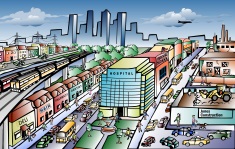 Where can you do the following activities? Fill in.meet someone			f) get some coffee		k) spend a nightbuy milk			g) swim				l) prayrelax				h) exercise			m) get bettersee old artefacts		i) watch a movie		n) buy clothesbuy stamps			j) withdraw money		o) catch a trainPlace/Místo              Activity/Činnost    e.g./např.  a hospital                   m ) get better                    